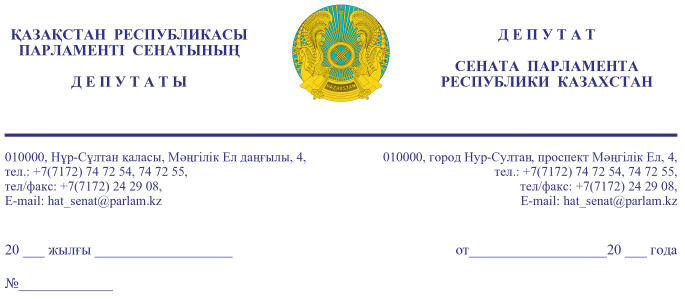                                                                     ПРЕМЬЕР-МИНИСТРУ                                                                   РЕСПУБЛИКИ КАЗАХСТАН                                                           МАМИНУ А.У.Уважаемый Аскар Узакпаевич!Согласно статьи 27 Конституции Республики Казахстан забота о детях и их воспитание являются естественным правом и обязанностью родителей. Государство и семья - это две стороны воспитания молодого поколения, и каждая из них важна с точки зрения формирования полноценной личности. Глава государства Касым-Жомарт Токаев отметил, что: «Защита прав детей, здоровье, образование и развитие подрастающего поколения – наши безусловные приоритеты. Мы должны обеспечить счастливую жизнь всем детям в Казахстане. Мы обязаны прислушаться к голосу каждого ребёнка!».   По статистике в нашей стране количество детей от 0 до 17 лет составляет более 6 млн., из которых 3,5 млн. школьников, и отрадно отметить что количество детей с каждым годом увеличивается.В настоящее время вопросы занятости детей как никогда актуальны. Особенную значимость оздоровления приобрело по итогам прошлого года, когда дистанционное обучение в первую очередь сказалось на здоровье наших детей. С наступлением летних каникул, родители слишком заняты на работе, и многие дети предоставлены сами себе, у родителей прибавляется заботы: чем занять днем ребенка, как за летнее время оздоровить ребенка, а также занять его досуг. Одним из основных учреждений, предоставляющим как образовательные, так и оздоровительные услуги детям, является                   РУОЦ «Балдаурен» (далее - Центр), который был создан по аналогу «Артека».               С 2002 года в центре обучались и поправили свое здоровье более 100 тыс. школьников в возрасте 10-15 лет.  Центр имеет 3 филиала, расположенные в городах Капчагай, Балхаш     и Туркестанской области. Соответственно увеличивается количество отдыхающих детей до 15.5 тысяч в год. Вместе с тем, учитывая общее количество детей школьного возраста, охват Центра составляет всего 0,5%, что естественно является недостаточным.В последние годы у нас в стране вопросы инклюзии как никогда актуальны, создаются инклюзивные школы, детские сады, но центров, которые занимаются и образованием, и оздоровлением, и социализацией, приобщением к новым реалиям современности таких учреждений, подобных Балдаурену, нет.В  каникулярный период Парламента мы побывали в филиале Центра расположенного в городе Балхаш, Карагандинской области. Данный филиал с 2019 года работает в инклюзивном направлении и принимает в одну смену    155 детей, из которых 55 – дети с особыми образовательными потребностями (далее – ООП, с нарушениями зрения, слуха, речи, с задержкой психического развития, с нарушениями опорно-двигательного аппарата, с нарушениями интеллекта, с расстройством эмоционально-волевой сферы и поведения). На одного ребенка с ООП должно быть 2 обычных ребенка, в этом и заключается инклюзия: чтобы социализировать особых детей, помочь им найти себя в среде здоровых детей. Основная задача филиала Центра - это целенаправленная социализация детей с ООП в рамках инклюзивной среды на основе принципов гуманистического воспитания. В ходе тематических смен реализуется форма инклюзивного обучения, воспитания и развития здоровых детей с детьми с ООП. В центре организованы лечебно-оздоровительные и реабилитационные мероприятия с учетом индивидуальных особенностей здоровья детей. Вместе с тем, входе посещения филиала Центра были озвучены существующие на сегодняшний день проблемы, в частности объект был построен 1972 году и с того периода не производился капитальный ремонт. Центр не готов к новому отопительному сезону. Территория центра требует благоустройства, центру необходимо строительство новой школы, предназначенной для учебно-воспитательного процесса, отсутствует безбарьерная среда для детей с нарушениями опорно-двигательного аппарата, нет специализированных классов дефектологов, логопеда, сенсорной комнаты и кабинета ЛФК, отсутствует спорткомплекс для качественного проведения спортивных мероприятий, в медицинский комплекс требуются кабинеты узких специалистов (ЛОРа, окулиста, невропатолога), актовый зал старого образца не соответствующий сегодняшним критериям. Также большая проблема с логистикой Центра (по железнодорожным путям заезжают только             2 поезда Нур-Султан-Семей, ближайшая ж/д станция, где проходят все поезда Сары-Шаган находится в 150 км, для встречи делегации детей требуются комфортабельные автобусы).После реструктуризации центра есть необходимость увеличения охвата со 155 до 250-300 детей в смену, соответственно появится возможность принять большее количество детей с ограниченными возможностями здоровья с 55 детей сейчас до 100-150 детей после. Также расширится контингент принимаемых детей, сейчас центр принимает детей только с легкой степенью заболевания. С созданием безбарьерной среды, лифты и другие необходимые для нормального, комфортного проживания детей с ООП специализированные приспособления в центре могут оздоровиться дети-инвалиды со сложными заболеваниями, такими как детский церебральный паралич, расстройство аутистического спектра,    дети-инвалиды по зрению, слуху и другие.Учитывая вышеизложенное, предлагаем Правительству инициировать разработку отдельной республиканской программы развития и поддержки лечебно-оздоровительных лагерей охватывающих всех детей Казахстана,          и направленных на нравственно-патриотическое и духовное воспитание, прививающих любовь к родной земле и экологической грамотности, умственно-интеллектуальному и физическому развитию наших детей. Уважаемый Аскар Узакпаевич, уверены, что поставленные выше вопросы будут однозначно решены в ближайшие сроки, ведь речь идет о будущих поколений нашей страны, ведь именно им мы передадим эстафету по развитию нашей Родины, именно они будут представлять наше будущее!  В соответствии со статьей 27 Конституционного Закона Республики Казахстан «О Парламенте Республики Казахстан и статусе его депутатов» просим дать письменный ответ по рассмотрению данного депутатского запроса в установленные законом сроки. С уважением,Д. НУКЕТАЕВАМ. БАХТИЯРУЛЫ Н. ТУРЕГАЛИЕВБ. ЖУМАГУЛОВА. КАПБАРОВА Н. ЖУСИПА. АЛЬНАЗАРОВАА. НУХУЛЫРезультаты согласования
09.09.2021 11:52:47: Нукетаева Д. Ж. (Комитет по социально-культурному развитию и науке) - - cогласовано без замечаний
09.09.2021 11:56:17: Бақтиярұлы М. . (Комитет по социально-культурному развитию и науке) - - cогласовано без замечаний
09.09.2021 11:56:50: Жусип Н. Б. (Комитет по социально-культурному развитию и науке) - - cогласовано без замечаний
09.09.2021 11:57:23: Турегалиев Н. Т. (Комитет по социально-культурному развитию и науке) - - cогласовано без замечаний
09.09.2021 11:57:28: Капбарова А. Ж. (Комитет по социально-культурному развитию и науке) - - cогласовано без замечаний
09.09.2021 12:01:17: Жумагулов Б. Т. (Комитет по социально-культурному развитию и науке) - - cогласовано без замечаний
09.09.2021 13:36:29: Данабеков О. К. (Руководство Аппарата Сената) - - cогласовано без замечаний
09.09.2021 13:55:02: Уакпаев М. С. (Руководство Аппарата Сената) - - cогласовано без замечаний
09.09.2021 13:58:54: Нухулы А. . (Комитет по социально-культурному развитию и науке) - - cогласовано без замечаний
09.09.2021 14:08:46: Нурсеитов Р. С. (Отдел по взаимодействию с Комитетом по социально-культурному развитию и науке) - - cогласовано без замечаний
09.09.2021 14:17:50: Альназарова А. Ш. (Комитет по социально-культурному развитию и науке) - - cогласовано без замечаний
09.09.2021 14:38:33: Агиса Б. А. (Общий отдел) - - cогласовано без замечаний
Результат подписания
09.09.2021 15:49:00 Ракишева А. Г.. Подписано
№ исх: 16-13-7Д/С   от: 09.09.2021